      Priya 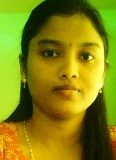 Email Contact: Priya.375116@2freemail.com  PERSONAL INFORMATION:Nationality:INDIANMarital Status:  MARRIEDDate of Birth: 10 Jan 1987Languages Known: English & Hindi Mother Tongue: MalayalamVisa TypeHusband VisaCAREER OBJECTIVETo seek a challenging position with an organization that has the vision and potentials for development, growth and expansion and at the same time maintain a high standard of performance and business ethics.Proven Job Profile:CITY EXCHANGE L.L.C. (U.A.E.) As Cash Desk Clerk / Foreign Currency Cashier:-(May 2014 to May 2016)Processing financial transactions such as payments, cashing cheques, processing wire transfers, and various drafts. Receiving and processing customer financial transactions including deposits, withdrawals, (salary), cash transfers to various accounts and foreign currency exchange.Promoting bank products and services to satisfy customer’s financial needs and goals.  Processing commercial and consumer transactions following established policies and procedures. Keeping track record of money market transactions and dealing with foreign exchange transactions settlement.Managing Foreign Exchange sales operations with settlement of money market transactions.Managing demand and supply of foreign exchange with the market changes.Solving and giving guidance to customers’ needs. INFANT JESUS SCHOOL, KOLLAM, KERALAAdministrator / Correspondence-in-Charge			               	(June 2011 – Sep 2012)    Preparing necessary documents for renewal of license.    Responsible for applying accounting principles and procedures to analyze financial information.    Responsible for preparing accurate and timely financial reports and statements. Submission of accounts to the auditor and filing of audited accounts and reports. Ensuring accurate and appropriate recording and analysis of revenues and expenses.Handling disciplinary side of the institution. Disbursement of salary to the staff.    Compiling and analyzing financial information to prepare financial statements including monthly and Annual Accounts.BAJAJ ALLIANZ  INSURANCE CO. LTD, KOLLAM, KERALA As Retention Officer:								        (Oct 2010 to April 2011)Handling various customer queriesRegistering Customer complaints and Providing solution Branch renewal chasingMaintaining Sales Managers and Insurance Consultants recordsProviding Operation support to Sales managers and Insurance ConsultantsPreparing various Branch Reports Maintaining records for Audit point of viewAREAS OF EXPERTISEFinanceAdministrationMarketingSTRENGTHSHonest, dedicated, loyal and committed to meet company goals and objectives.Interacting with customers on a personal level providing exemplary customer service. Confident, Enthusiastic, Team player and an ability to take ownership in solving  issues & problems.         Ability to work under pressure. Ability to take tough assignments. Adaptive & sincere.QUALIFICATIONS:IT  / COMMUNICATION  SKILLS:• Proficient in MS Office packages: Word, Excel, PowerPoint (2007 Version)• Adept in E-mail applications and Internet Browsing and Web search.• Accounting – Tally 9 (Computerized Accounting)References:             References shall be furnished upon request.